Информационная карта участника муниципального этапареспубликанского конкурса на лучшего классного руководителя 2024 года «Самый классный классный»Яковлева(фамилия)Ирина Леонардовна    (имя, отчество)                          МАОУ «Большеяниковская СОШ                                                                        (наименование общеобразовательной организации)Достоверность сведений, представленных в информационной карте, подтверждаю: _____________________                     (____________________________)                            (подпись)                                                                      (фамилия, имя, отчество участника)  «__29__» _января_______ 2024 г.         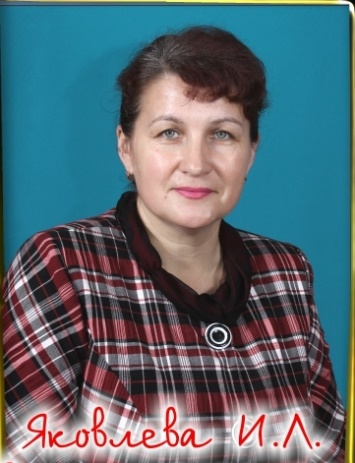 1. Общие сведения 1. Общие сведения Муниципальный район (городской округ) УрмарскийНаселенный пункт д. Большое ЯниковоДата рождения (день, месяц, год)  07.01.1974Место рождения Чувашская Республика, Урмарский район, д. Большие ЧакиАдреса в Интернете (сайт, блог и т.д.), где можно познакомиться с участником и публикуемыми им материалами  https://nsportal.ru/yakovleva-irina-leonardovna2. Работа 2. Работа Место работы (наименование образовательной организации в соответствии с уставом) Муниципальное автономное общеобразовательное учреждение «Большеяниковская средняя общеобразовательная школа»Занимаемая должность, преподаваемые предметы Учитель начальных классовКлассное руководство, указать класс  4 классОбщий трудовой и педагогический стаж (полных лет на момент заполнения анкеты) 30Квалификационная категория ПерваяПочетные звания и награды (наименования и даты получения) Почетная грамота  отдела образования и молодёжной политики администрации Урмарского района ЧР, 2010 г.Почетная грамота Главы администрации Урмарского района ЧР,2013 гПочетная грамота главы Урмарского муниципального округа ЧР,203 г.Почетная грамота комитета Чувашской республиканской организации  Общероссийского Профсоюза образования, 2023 г.3. Образование 3. Образование Название и год окончания учреждения профессионального образования Чувашский государственный педагогический университет им. И.Я.Яковлева, , .Специальность, квалификация по диплому Педагогика и методика начального образованияДополнительное профессиональное образование за последние три года (наименования образовательных программ, модулей, стажировок и т.д., места и сроки их получения) Курсы повышения квалификации по программам        «Разговоры о важном»: система классного руководителя ( куратора) в  ФГАОУ ДПО «Академия реализации государственной политики и профессионального развития работников образования Министерства просвещения Российской Федерации», 2022 г.     «Внедрение Федеральной образовательной программы начального общего образования», Инфоурок, 2023 г «Формирование финансовой грамотности обучающихся с использованием интерактивных технологий и цифровых образовательных ресурсов ( продвинутый уровень), Казанский межрегиональный методический центр по финансовой грамотности системы общего и среднего профессионального образования Института управления, экономики и финансов КФУ, 2022 г.Основные публикации (в т. ч. брошюры, книги)  -4. Общественная деятельность 4. Общественная деятельность Участие в общественных организациях (наименование, направление деятельности и дата вступления)  Член партии «Единая Россия» с 2008 года, член профсоюзной организации работников образования с .Участие в деятельности управляющего (школьного) совета Уполномоченный по охране трудаУчастие в разработке и реализации муниципальных, региональных, федеральных, международных программ и проектов (с указанием статуса участия)Программа развития социальной активности обучающихся начальных классов «Орлята России», 2022 г.5. Досуг Хобби Решение японских кроссвордов6. Контакты Мобильный телефон  89373781874Личная электронная почта  irinajak2014@yandex.ruАдрес личного сайта в Интернете https://nsportal.ru/yakovleva-irina-leonardovnaАдрес школьного сайта в Интернете  https://byanik-urmary.edu21.cap.ru7. Профессиональные ценности Педагогическое кредо участника  Найти в ребенке изюминку, зернышко творца, которое нужно взрастить, оберегать и постоянно развиватьПочему нравится работать в школе  Школа – самая удивительная лаборатория, потому что в ней создается будущееПрофессиональные и личностные ценности, наиболее близкие участнику  Организаторские способности, творческий подход к работе. Пунктуальность, доброжелательность, отзывчивость, оптимизм.8. Приложения Интересные сведения об участнике, не раскрытые предыдущими разделами (не более 500 слов) Не публиковавшиеся ранее авторские статьи и разработки участника, которые он хотел бы опубликовать в средствах массовой информации Представляется на компакт-диске в формате DOC («*.doc») в количестве не более пяти 